 Л: Воистину достойно и правильно, чтобы мы всегда и везде славили и благодарили Тебя, вечный Бог, через Господа нашего Иисуса Христа. Ты послал Его для спасения мира. Через Его смерть мы имеем прощение греха, а через Его воскресение - жизнь. Поэтому ангелы славят славу Твою, силы поклоняются Тебе, и все власти боятся Тебя. Силы небесные восхваляют Тебя с единодушным ликованием. Вместе с ними мы также объединяем наши голоса и без конца исповедуем: О: Свят, Свят, Свят Господь Саваоф!            вся земля полна славы Его!           осанна Сыну Давидову!            благословен Грядущий            во имя Господне!               осанна в вышних! О:  Отче наш… Л: Господь наш Иисус Христос в ночь, когда Он был предан,взял хлеб, благодарил, преломил и раздал ученикам Своим, говоря:"Приимите и ешьте, сие есть Тело Мое, которое за вас предается".Делайте это в воспоминание обо Мне".Так же и Он взял чашу после вечери, и благодарил, и дал им, и сказал: Возьмите, все вы, и пейте из него",  "Сия чаша есть новый завет в Моей крови; который изливается за вас во оставление грехов. Делайте это, когда будете пить из него, в воспоминание обо Мне". О: Христос, Агнец Божий, взявший на Себя грех мира! помилуй нас, дай нам Свой мир.-5-Причастие:Тело Христово, данное за вас.Кровь Христа, пролитая за вас.Л:  Молитва благодарения ]Объявления Хорал Благословение:
Л: Иди с миром Господним.
О: Слава и благодарение Богу.   Л: да благословит тебя Господь	   и сохранит тебя!    	   да призрит на тебя Господь    	   светлым лицем      	   Своим и помилует тебя!         	   да обратит Господь лице     	   Свое на тебя    	   и даст тебе мир!       О:  Аминь.Музыка - Тихая молитва - 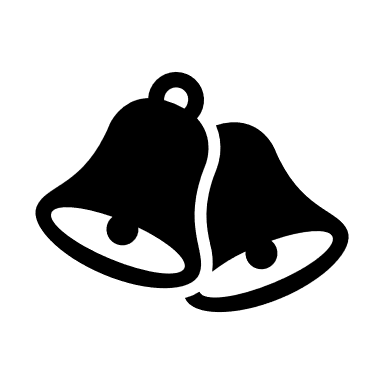 Колокола-6-Добро пожаловать БогослужениеЕвангелическо-лютеранской общиныЛ: = Литург                                    О: =  Община  = стоя                                        = Песня, петьКолокола - Тихая молитва  - МузыкаПриветствуюЛ:  Господь да будеm с вами.О: И духом своим.
… Хорал Глория Патри Слава Отцу и Сыну!     и Святому Духу.     Как было в начале, сейчас и всегда     и от вечности до вечности.  Аминь. КириеЛ:  Кирие элеисон.	О: Господи, помилуй.Л:  Христе Элейсон.	O: Христe, помилуй.Л:  Кирие элеисон.	О: Господи, помилуй нас. ГлорияЛ:  Слава в вышних БогуО: и на земле мир,     в человеках благоволение![ Или в праздники:Слава Богу в вышних, / и спасибо Ему за Его милость, / так что сейчас и никогда больше / никакое зло не сможет коснуться нас. / Бог благоволит к нам; / теперь великий мир без конца, / всякая вражда прекратилась. ]Л: Молитва-1-  Первое чтение Л:: Слова Писания.О:  Хвала и благодарение Богу.  Аллилуйя[ Если только одно чтение, затем Апостольский    Символ верыи Хорал ] Хорал  Второе чтение / ЕвангелиеСлава Тебе, Господи. ЧтениеСлава Тебе, Христос. Апостольский символ верыВерую в Бога, Отца Всемогущего, Творца неба и земли, И в Иисуса Христа, Единственного Его Сына, Господа нашего, Который был зачат Святым Духом, рождён Девой Марией, страдал при Понтии Пилате, был распят, умер и погребён, сошёл в ад, в третий день воскрес из мертвых, восшёл на небеса и восседает одесную Бога Отца Всемогущего, оттуда придёт судить живых и мертвых. Верую в Святого Духа, Святой Христианской Церкви, общение святых, прощение грехов, воскресение тела, жизнь вечную. Аминь.-2- Благодать Господа нашего Иисуса Христа, и любовь Бога Отца, и общение Святаго Духа со всеми вами. Аминь.Тихая молитва  Проповедь и мир Божий, который превыше всякого ума, соблюдет сердца ваши и помышления ваши во Христе Иисусе. Аминь. Хорал [ Коллекция /  Хорал  /   Молитва][ Признание вины / Исповедь:О: В любви всемогущий Бог, милосердный Отец! Я, богато одаренный, любимый и одаренный Тобой и одаренные Тобой, исповедуйтесь Тебе:Я вел себя не по Твоему образу и подобию.Прости меня, где я не оказал Тебе чести.в моих мыслях, словах и делах.Пожалуйста, прости меня за мою вину!Господь Иисус Христос: Своими силами я не могуискупить свою вину.Но Ты умер за меня на кресте.Ты взял на Себя мои грехи и болезни. Я верю в это. Пожалуйста, дай мне послушное и покорное сердце.Пусть Твой Святой Дух наполнит и направит меня. Аминь.Л: Бог есть свет, и нет в Нем никакой тьмы....Если мы будем жить во свете, как и Он во свете, мы имеем общение друг с другом,и кровь Иисуса Христа, Сына Его, делает нас чистыми от всякого греха.Если мы говорим, что у нас нет греха,мы обманываем самих себя, и истины нет в нас.Но если мы исповедуем свои грехи, Он верен и праведен, чтобы простить нам грехи наши... и очистит нас от всякой неправды.В Иисусе Христе мы имеем искупление через Его Кровь, прощение грехов, по богатству благодати Его.]-3-Л: Молитва[* ( Хорал ) Причастие]О:  Отче наш, сущий на небесах! Да святится имя Твое. Да придет Царствие Твое. Да будет воля Твоя, и на земле, как на небе. Хлеб наш насущный дай нам на сей день. И прости нам долги наши, как и мы прощаем должникам нашим. И не введи нас во искушение, но избавь нас от лукавого.  Ибо Твое есть Царство и сила и слава во веки. Аминь.Отче наш, що єси на небесах,
Нехай святиться Ім'я Твоє,
нехай прийде Царство Твоє,
нехай буде воля Твоя,
як на небі, так і на землі.
Хліб наш насущний дай нам сьогодні.
І прости нам провини наші, як і ми прощаємо винуватцям нашим..
І не введи нас у cпокуcу, але визволи нас від лукавого.
Амінь.
[[ Л: мир вам. О: и с духом твоим. Л: Сердца в воздухе. О: Мы возносим их к Господу. Л: Возблагодарим Господа Бога нашего. О: Это достойно и правильно.-4-